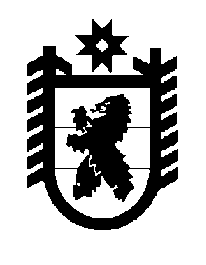 Российская Федерация Республика Карелия    ПРАВИТЕЛЬСТВО РЕСПУБЛИКИ КАРЕЛИЯПОСТАНОВЛЕНИЕот  7 февраля 2017 года № 41-Пг. Петрозаводск О разграничении имущества, находящегося в муниципальной собственности Пудожского муниципального районаВ соответствии с Законом Республики Карелия от 3 июля 2008 года               № 1212-ЗРК «О реализации части 111 статьи 154 Федерального закона от              22 августа 2004 года № 122-ФЗ «О внесении изменений в законодательные акты Российской Федерации и признании утратившими силу некоторых законодательных актов Российской Федерации в связи с принятием федеральных законов «О внесении изменений и дополнений в Федеральный закон «Об общих принципах организации законодательных (представительных) и исполнительных органов государственной власти субъектов Российской Федерации» и «Об общих принципах организации местного самоуправления в Российской Федерации» Правительство Республики Карелия п о с т а н о в л я е т:1. Утвердить перечень имущества, находящегося в муниципальной собственности Пудожского муниципального района, передаваемого 
в муниципальную собственность Кривецкого сельского поселения, согласно приложению. 2. Право собственности на передаваемое имущество возникает 
у Кривецкого сельского поселения со дня вступления в силу настоящего постановления.            Глава Республики  Карелия                       			      	        А.П. ХудилайненПриложение к постановлению Правительства Республики Карелияот 7 февраля 2017 года № 41-ППереченьимущества, находящегося в муниципальной собственности Пудожского муниципального района, передаваемого в муниципальную собственность Кривецкого сельского поселения _____________№п/пНаименование имуществаАдрес местонахождения имуществаИндивидуализирующие характеристики имуществаУдостоверение народного дружинникаг. Пудож, ул. Ленина, д. 9016 шт., стоимость 1008,16 руб.Повязка нарукавнаяг. Пудож, ул. Ленина, д. 9016 шт., стоимость 1200,32 руб.